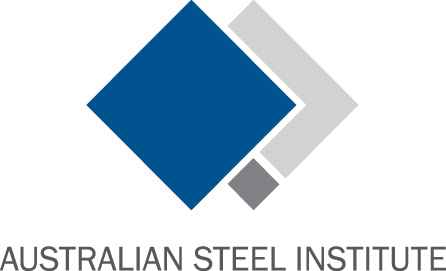 ASINational Structural Steelwork Specification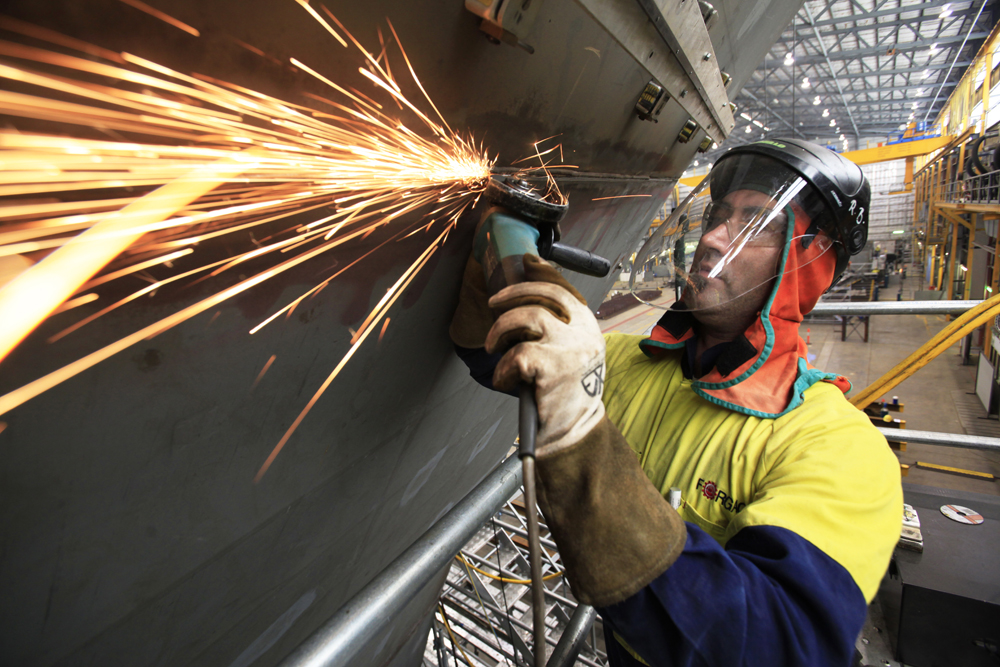 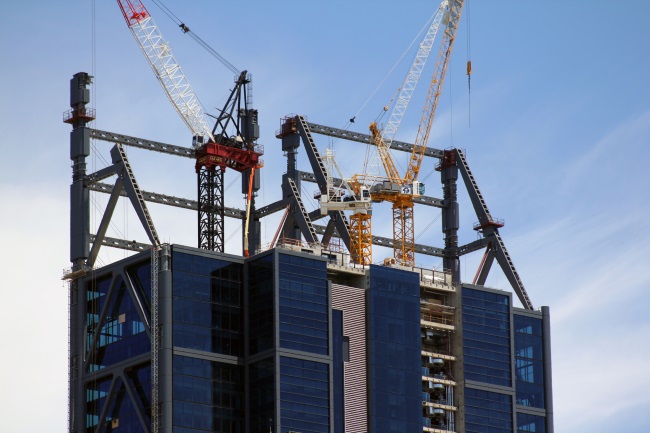 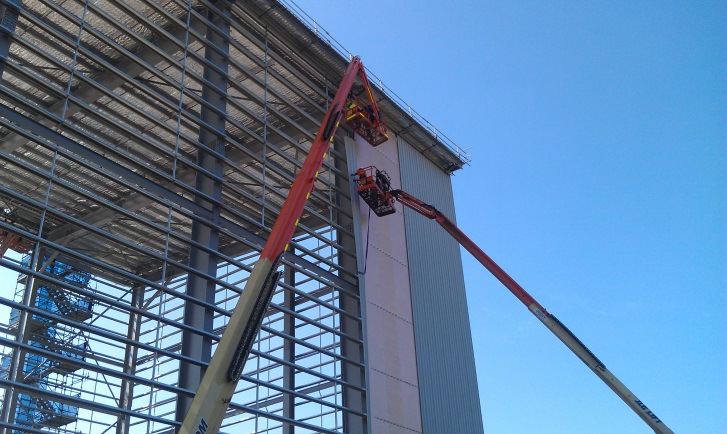 National Structural Steelwork SpecificationCopyright © 202 by AUSTRALIAN STEEL INSTITUTEPublished by: AUSTRALIAN STEEL INSTITUTEAll rights reserved.Note to commercial software developers: Copyright of the information contained within this publication is held by Australian Steel Institute (ASI). Written permission must be obtained from ASI for the use of any information contained herein which is subsequently used in any commercially available software package. EDITION 202Australian Steel Institute
National Structural Steelwork Specification ed.

1. Steel, structural – Standards – Australia
2.Building, Iron and steel – Specifications - AustraliaDisclaimer: The information presented by the Australian Steel Institute in this publication has been prepared for general information only and does not in any way constitute recommendations or professional advice. While every effort has been made and all reasonable care taken to ensure the accuracy of the information contained in this publication, this information should not be used or relied upon for any specific application without investigation and verification as to its accuracy, suitability and applicability by a competent professional person in this regard. The Australian Steel Institute, its officers and employees and the authors and editors of this publication do not give any warranties or make any representations in relation to the information provided herein and to the extent permitted by law (a) will not be held liable or responsible in any way; and (b) expressly disclaim any liability or responsibility for any loss or damage costs or expenses incurred in connection with this publication by any person, whether that person is the purchaser of this publication or not. Without limitation, this includes loss, damage, costs and expenses incurred as a result of the negligence of the authors, editors or publishers.The information in this publication should not be relied upon as a substitute for independent due diligence, professional or legal advice and in this regards the services of a competent professional person or persons should be sought.ACKNOWLEDGEMENTSThe first edition of the ASI National Structural Steelwork Specification was prepared under the guidance of an ASI steering committee and was peer reviewed by a range of representatives and organisations as listed below. The contribution of these entities for the benefit of the Australian steel community is gratefully acknowledged.REVISION REGISTERNOTE: This document is uncontrolled once downloaded. Please refer to ASI website for current versionTABLE OF CONTENTSFOREWORDThis generic specification has been configured to be applicable to general structural steel framing for buildings and structures. The specification is intended to be the implementation tool used to embed the requirements defined in the Australian Standard AS/NZS 5131 ‘Structural Steelwork – Fabrication and Erection’ into engineering and steelwork procurement practice in Australia, in combination with the ‘Standard Steelwork Drawing Notes’ published by the ASI (a separate document).The intent of this specification is to standardise the development of structural steelwork related project requirements across Australia, which will significantly improve efficiencies in project delivery, cost, quality, compliance and long-term value. In combination with the ASI ‘National Structural Steelwork Compliance Scheme’ (NSSCS) and contingent certification of fabricators, our community can expect risk minimised, fit-for-purpose, value engineered outcomes for structural steelwork projects in Australia.ScopeThis specification covers, and is strongly aligned to, the scope in AS/NZS 5131. It therefore addresses areas including materials used for fabrication, cutting, holing, shaping, welding, bolting, surface preparation, corrosion protection, shop assembly, handling, transport and erection. It also includes recognition of the particular requirements in AS/NZS 5131 for architecturally exposed structural steel (AESS) and cold formed purlins and girts used in conjunction with structural steelwork.This specification is also consistent with the 2020 revision to AS 4100. The 2020 revision to AS 4100 included reference to AS/NZS 5131 for fabrication and erection and requirements for architecturally exposed structural steel and lamellar tearing.Structure of this documentAS/NZS 5131 places significant reliance on the ‘Construction Specification’ to define the project specific variables. The Construction Specification includes technical specifications (such as this document), the project drawings and associated documentation. Consequently, this specification has been structured in such a way as to minimise reference to requirements that are already called up in AS/NZS 5131. Rather, focus is placed on those requirements where choices are required for project specific selections. In general, these are classified as ‘Particular Requirements’ in the following specification.The specification is structured into sections, with Sections 4 to 14 generally similar in scope to correspondingly named sections in AS/NZS 5131. Sections 1 to 3 of this specification cover project design context and the relationship between the specification, Standards and other project documentation.AS/NZS 5131 documents a foundation of ‘good practice’, applicable irrespective of project type, embedded in which are a range of project specific selections that need to be addressed to configure the generic specification for project specific use. These selections, which are documented throughout the body of AS/NZS 5131, are conveniently summarised in Tables B1 and B2 of Appendix B of AS/NZS 5131 and are presented as:Selections that are mandatory (Table B1): if the project contains material or components applicable to the selection, then the construction specification must document a choice for this particular selection.Selections that are optional (Table B2): if the project contains material or components applicable to the selection, then the construction specification may choose to address this particular selection.Each of Sections 6 to 14 in this specification present these selections. The user needs to make choices for mandatory selections that are within the scope of the project and decide which of the optional selections are required for project specific selections.Using this documentThis document is the intellectual property of the Australian Steel Institute. The Australian Steel Institute permits members of the Australian construction industry to copy this document as a whole or in part in the course of their work but does not permit any copying for commercial gain. To ensure currency, the latest version of this document must be downloaded from the ASI website http://steel.org.au This generic specification may be used in a number of ways by relevant stakeholders (engineers, architects, procurers or specifiers):Essentially ‘as is’, in which case the specifier should delete the informative commentary and user instructions and input any mandatory or optional ‘particular requirements’ needed for the specific project in Sections 6 to 14.Edited to suit the particular style of specification adopted by the specifier and then used as the company ‘standard steelwork specification’. This standard specification then requires selection of ‘particular requirements’ for specific projects, as per item 1 above.Used as a basis for modification of the specifier’s existing specifications, to be consistent with the requirements of AS/NZS 5131. If this option is adopted, the specifier needs to ensure the various ‘particular requirements’ are appropriately addressed.ASI strongly suggests that options 1 or 2 above are the preferred implementation approaches. There is significant benefit to the whole supply chain if the standardised structure to the specification is maintained, as stakeholders will know where to look for any particular or unusual requirements for the project.It should also be noted that the majority of simpler projects will not require selection of any optional requirements and the resulting specification will therefore be simpler and standardised.Informative material is included in a green text box thus:Instructions to the user to add relevant material are shown thus: [ Add itemized list defining scope] and should be deleted from the final project specification.Selections which are optional are followed by [Optional]. Optional selections have default null requirement text “No additional requirements” and hence can be left in the final specification if so desired. There is merit in keeping these default null selections, as the structure of the resulting ‘standard specification’ will therefore remain similar across projects and stakeholders, contributing to industry familiarity and highlighting when extra-ordinary selections are made.Sections 6 to 14 of this specification typically contain sub-sections headed ‘Particular requirements’. These requirements are determined from AS/NZS 5131 as needing to be defined in the Construction Specification (this specification) in either a mandatory or optional sense. Requirements marked as [Optional] may be deleted if not required. Other requirements must be addressed if they are within the scope of the project, otherwise they may be left with the null requirement text or deleted.Additional items not coveredThere are a number of additional related items not covered in this specification that should be covered elsewhere in the project documentation, including:Contractual relationships. This specification does not intend to address or override contractual relationships established elsewhere. For completeness, and to help ensure the (separate) contractual requirements facilitate appropriate outcomes for this specification, Appendix A contains a discussion on contractual aspects that may need to be addressed in separate contractual documentation.Details of any environmental rating tool applicableDesign development, where requiredSite safetySafety in designEnvironmental sustainability in designCorrosion environment and atmospheric corrosivity category.Revision of this documentThis document is designed to be updated regularly based on review and feedback we receive. We encourage you to provide feedback to improve the document. All feedback will be considered for subsequent revisions.ASI NATIONAL STRUCTURAL STEELWORK SPECIFICATION1.0 DEFINITIONS AND ABBREVIATIONS1.1 DefinitionsFor the purposes of this specification, the definitions included in AS/NZS 5131 and the following apply:Contractor: the party responsible for the relevant scope of work. The contractor shall be designated by the contractual documentation.Hold point: an identified point in a process beyond which the relevant work cannot proceed without approval.Project Drawings: the set of drawings that describe in a diagrammatic fashion the extent and detail of the Works and the relationship of the Works to the overall construction. The Project Drawings may include the detail necessary to fabricate and erect the Works, depending on the contractual relationships established for the project.Steelwork: the fabricated structural steel.Witness point: An identified point in a construction process at which an activity is observed.1.2 AbbreviationsFor the purposes of this specification, the following abbreviations apply:AESS: Architecturally exposed structural steelworkASI: Australian Steel InstituteCC: Construction Category (CC1, CC2, CC3, CC4)CompMP: Compliance Management PlanEPD: Environmental Product DeclarationESM: Erection Sequence MethodologyFC: Fabrication Category (FC1, FC2)IL: Importance LevelILAC: International Laboratory Accreditation CooperationITP: Inspection and Test PlanMDR: Manufacturer’s Data ReportNDE: Non-Destructive ExaminationNSSCS: The ASI National Structural Steelwork Compliance SchemePC: Coating quality levelQP: Quality PlanSC: Service Category (SC1, SC2)SDoC: Supplier Declaration of ConformitySCA: Steelwork Compliance AustraliaUNO: unless noted otherwiseWPQR: Welding Procedure Qualification RecordWQR: Welder Qualification RecordWPR: Welding Procedure RecordWPS: Welding Procedure Specification2.0 GENERAL2.1 ResponsibilitiesTable B.3 of AS/NZS 5131 details a list of responsibilities to be assigned. For the responsibilities assigned under the scope of the project contract, the steelwork contractor shall provide a list of named personnel and organisations corresponding to the entries in Table B.3 of AS/NZS 5131 at least 5 working days prior to the respective portion of the works being undertaken. All work on this project shall be undertaken by competent personnel. Requirements and examples of qualifications for competent personnel are contained in AS/NZS 5131.2.2 ConflictsIf there is a conflict in specified requirements, such conflicts shall be documented, advised to relevant parties and resolved using a managed process.2.3 sustainable structural steelworkSteel and fabricated steelwork shall conform to the requirements of the  (see 
Specifically:2.3.1 Steel purchased:2.3.2 Steelwork:3.0 REFERENCED DOCUMENTS3.1 StandardsThe following Standards and codes applicable to and referenced in this Specification shall be regarded as describing the minimum standard of materials and workmanship to be provided:3.2 Other referenced documentsThis technical specification shall be read in conjunction with:ASI TN011 ‘AS/NZS 5131 Structural steelwork – Fabrication and erection: Implementation guide for engineers, specifiers and procurers’.ASI ‘Practical guide to planning the safe erection of steel structures’.[List additional documents]4.0 DESIGN, DOCUMENTATION AND QUALITY CONTROL / MANAGEMENT4.1 Construction CategoryIn accordance with the requirements of AS 4100 and AS/NZS 5131 the Construction Categories for the project are defined in the table below:4.2 Treatment gradesUnless noted otherwise in the Project Drawings, for the elements on this project, the treatment grades according to AS/NZS 5131 shall be:4.3 Quality AssuranceA quality management system complying as a minimum to AS ISO 9001 is required to be operated by the Contractor for the Works and for a specified product or service.4.4 Quality documentationProvide quality documentation as required by Clause 4.5.1 of AS/NZS 5131.Provide a Quality Plan as required by Clause 4.5.2 of AS/NZS 5131.4.5 Certifications and complianceThe following certifications are required for this project:All structural steel shall be sourced from mills with a relevant JAS ANZ accredited third party certification scheme such as the ACRS Scheme (see http://steelcertification.com/). Alternative sourcing of third party certified structural steel shall be submitted for review and must be approved prior to the commencement of procurement.Steelwork shall be fabricated by fabricators certified under the ASI ‘National Structural Steelwork Compliance Scheme’ (NSSCS) (see http://www.scacompliance.com.au/).  High strength structural bolts shall be verified to AS/NZS 1252.2.The procurement, fabrication and erection of structural steelwork shall be undertaken under a documented Compliance Management Plan (CompMP). The CompMP shall include the requirements of the Quality Plan in AS/NZS 5131 and the following:Process and documentation checklists for purchasing steelProcess for identification and traceability of steel and steelwork from purchasing through to completion of the projectProcess for review of steel and steelwork documentation to ensure the performance requirements of the NCC and nominated Australian Standards is metProcess and documentation checklists for erection of structural steelworkAssigned responsibilities for compliance management, including names and CV’s of relevant personnelThe CompMP shall be provided by the contractor prior to first procurement of materials for the project.4.6 Identification and traceabilityThe Contractor shall implement systems to ensure identification and traceability complying with AS/NZS 5131 for the appropriate Construction Category, including by all subcontractors.4.7 Purchasing – components and subcontracted servicesThe processes and documentation required for purchasing of components or subcontracted services shall meet the requirements of Clause 4.6 of AS/NZS 5131.4.8 SubmittalsThe submittals required are defined in AS/NZS 5131. The timing on specific submittals shall be:In particular, submittals shall include the following:4.8.1 PersonnelIf requested, submit names, CV’s, qualifications, roles and responsibilities for all key personnel to be involved with the project.4.8.2 Quality Plan and ITPsThe requirements for submission of Quality Plans and ITP’s are provided in Section 13.4.8.3 Products and materials4.8.3.1 Origin of steelThe requirements in AS/NZS 5131 for documentation to demonstrate compliance with Australian Standards apply.Steel shall be certified by an accredited third-party certifier. Provide documentation to demonstrate JAS ANZ accredited third-party certified steel has been sourced for this project. Where this is not possible, specific written approval shall be obtained for non-JAS ANZ accredited third-party certified steel.4.8.3.2 Chemical composition of steelIn addition to the requirements of the Australian Standards for structural steel (refer Section 5.2), the steel shall also comply with the following requirements for boron content:the material test certificates shall report all elements required by the Australian Standards listed above, plus total boron. If boron is not specified on the material test certificates, then the material shall be tested to determine the total boron.Parent steel materials with a total boron equal to or exceeding 0.0008% will require requalification of welding procedures using the higher boron content material.4.8.3.3 BoltsProvide documentation demonstrating compliance to the relevant Standard (refer Section 5.3) prior to delivery of bolts to site. Bolts delivered to site without complete documentation shall be rejected.The high strength structural bolts for this project are required to have verification testing to AS/NZS 1252.2. Provide documentation and a ‘Supplier Declaration of Conformity’ as defined in AS/NZS 1252.2.Submit details of the bolt tensioning procedure and calibration of the process and equipment to be used.Submit details of training to be provided to personnel involved with bolt tensioning.Submit details of the inspection procedure to be undertaken.4.8.4 Shop drawingsSubmit shop drawings and any supporting documentation providing the range of information required for the shop detailing documentation in AS/NZS 5131.Shop drawings are to include all provisions documented in all project drawings across all design disciplines involved in the project.Shop drawing numbers shall be maintained. Changes to shop drawings shall be clouded.The contractor is to submit all proposed changes to the documented design for approval prior to submitting shop drawings for approval.The shop drawings shall be reviewed and approved, certifying that they have been checked for compliance with the technical specification and Project Drawings.Provide one copy in Adobe PDF format.4.8.5 Execution details4.8.5.1 SubcontractorsSubmit names and contact details of any proposed fabricator, detailer, surface preparation contractor, painter/galvanizer and erector/installer.4.8.5.2 FabricationProvide documentation to demonstrate NSSCS certified fabricators or subcontractors will be utilised for the Works.Approval to use non-NSSCS certified fabricators must be formally requested and approved. In this case, documentation shall be provided to demonstrate compliance with AS/NZS 5131.Submit a fabrication program showing the proposed sequence of operations and time required.Submit plan for the marking of members to ensure material and component traceability meets the requirements of AS/NZS 5131.Submit the completed ‘Supplier declaration of conformity’ (SDoC) for the fabricated structure or components, as defined in AS/NZS 5131. 4.8.5.3 Erection documentationSubmit the ‘Erection Sequence Methodology’ (ESM) as defined in AS/NZS 5131 for review and approval.If required by the ESM, submit calculations to justify the adequacy of the structure for the intended erection methodology.4.8.5.4 ConnectionsFor bolted connections, submit inspection records for completed installation.For bolted connections not fully documented, submit proposals for approval.For bolted connections requiring rectification, submit proposals for approval before proceeding.For anchor bolts that do not meet documented location tolerances, submit proposals for rectification for approval before proceeding.For temporary connections, if not documented, submit proposals for approval.If splicing of structural members is proposed, submit details for approval.Where alternative anchors are proposed, submit documentation for approval to substantiate the anchor capacity to carry the load where mechanical or chemical anchors are required or proposed for the support or fixing of structural steel.4.8.5.5 Steelwork exposed to viewSubmit details of proposed member, connection and component marking for steelwork identified as AESS or otherwise exposed to view.4.8.5.6 Rectification worksProposals for rectification works shall be submitted in writing and approved before being undertaken.4.8.6 As-built documentationSubmit the survey of erected structural steelwork to verify the structure and components have been installed as defined on the Project Drawings to the tolerances defined in AS/NZS 5131 and this specification.Submit as-built documentation. 4.8.7 Non-conforming WorkWhere a section of the Works does not comply with the requirements of the specification and the Project Drawings (including requirements for inspection and testing), the Contractor shall submit a non-conformance report detailing the non-conformance and the proposed rectification method for approval. Where deemed necessary, the non-conformance report must be reviewed and/or inspected by the relevant consultant(s).4.8.8 Manufacturers Data Report (MDR)Submittals are required in the form of a fabricator’s MDR, the structure and contents of which is defined in the following table:Note:  = required4.9 Inspection4.9.1 Inspection scheduling4.9.1.1 Bookings:[Optionally, provide direction on process and timing for booking inspections]4.9.1.2 Inspection times:[Optionally, provide direction on usual inspection times]4.9.2 Off-site witness pointsGive sufficient notice so that inspection may be made of the following:Materials including welding consumables prior to fabricationTesting of welding procedures and welder qualification testsCommencement of shop fabricationCommencement of weldingPrior to placement of root runs of complete penetration butt weldsHigh strength bolt tensioning (when completed in shop)Completion of fabrication prior to surface preparationSurface preparation prior to protective coatingCompletion of protective coating prior to delivery to site4.9.3 On-site witness pointsGive sufficient notice so that inspection may be made of the following:Steelwork on site before commencement of erectionAnchor bolts in position before casting inColumn bases prior to groutingInstallation and tensioning of bolts in categories /TB or /TFCompletion of erection prior to any encasing, field protective coating or fixing of claddingMechanical or chemical anchor proof load testingReinforcement and formwork in place prior to any encasementAfter any grouting, encasement, fire protection or field protective coating is completedThe loading and unloading of temporary works4.9.4 Hold pointsThe required hold points and submission details are defined in the table below. Hold points will be released after written approval.5.0 MATERIALS AND COMPONENTS5.1 GeneralMembers and components shall be packed, supported, lifted and transported in a manner to prevent distortion, loss of camber or damage to the steelwork and its protective coating.Damaged items shall be reported and rectified or replaced. Where rectified, the method of rectification shall be subject to approval.Documentation supplied with materials and components shall conform to the requirements of AS/NZS 5131.5.2 Structural steel5.2.1 GeneralAll structural steel materials and components shall conform to the following table UNO:5.2.2 Level of traceability[The above table corresponds to the default required level of traceability in AS/NZS 5131. Optionally select ‘Piece’ or ‘Piece-mark’ traceability for CC3 or CC4 if required]5.3 Bolt assemblies5.3.1 Bolt Designation5.3.2 Bolt assembly verificationHigh strength bolt assemblies to AS/NZS 1252.1 shall be verified to AS/NZS 1252.2. Documentation to meet the requirements of AS/NZS 1252.2 shall be provided.5.3.3 Bolt finishAll bolts shall be hot dip galvanized to AS/NZS 1214.5.4 Welding consumablesWelding consumables shall conform to the requirements of AS 4100, based on the yield strength of the steel to be welded, as defined in the table below:5.5 Mechanical and chemical anchorsMechanical and chemical anchors shall meet the requirements defined in AS 5216.5.6 Studs and shear connectorsStuds and shear connectors shall meet the requirements defined in AS/NZS 5131.5.7 Special fastenersSpecial fasteners shall meet the requirements defined in AS/NZS 5131.5.8 Fasteners for thin gauge componentsFasteners for thin gauge components shall meet the requirements defined in AS/NZS 5131.5.9 Locking devicesWhere required, locking devices to prevent loosening of fasteners are noted on the Project Drawings. Locking devices shall meet the requirements of AS/NZS 5131.5.10 Footing boltsFooting bolts shall meet the requirements of AS/NZS 5131.5.11 Grouting materialsMaterials used for grouting under steel base plates and bearing plates shall meet the requirements defined in AS/NZS 5131.5.12 Testing5.12.1 Lamellar tearingJoint details which are susceptible to lamellar tearing (LT) are indicated on the project drawings as “LT susceptible”. The identified plate in joints that have been assessed as ‘LT susceptible’ shall be ultrasonically tested to AS 1710 Class 1.5.12.2 Z-plate requirementJoints that are designated ‘LT susceptible’ (see clause 5.12.1) and further require plate to a nominated Z-value are indicated on the project drawings with a designated Z-value. The plate identified in these joints shall be ordered to the designated Z-value and shall be ultrasonically tested to AS 1710 Class 1.5.12.3 Supplementary ultrasonic testingSupplementary ultrasonic testing to AS 1710 Class 1 is required for all plates 40mm thickness and over.6.0 PREPARATION, ASSEMBLY AND FABRICATION6.1 GeneralOperations comprising cutting, shaping, holing and assembly into fabricated components shall conform to the requirements of AS/NZS 5131.Particular requirements from AS/NZS 5131 are outlined in Section 6.2, together with a reference to the applicable clause in AS/NZS 5131.6.2 Particular requirements7.0 WELDING7.1 GeneralWelding shall conform to the requirements of AS/NZS 5131.Particular requirements from AS/NZS 5131 are outlined in Section 7.2, together with a reference to the applicable clause in AS/NZS 5131.7.2 Weld categoryThe weld categories shall be as per the table below UNO:Weld categories for specific details are indicated on the project drawings.7.3 Particular requirements8.0 MECHANICAL FASTENING8.1 GeneralMechanical fastening shall conform to the requirements of AS/NZS 5131.Type /TB and /TF bolts are to be tightened using either the part-turn method or load indicating washers. Where the part-turn method is used, the nut and shank are to be clearly marked to allow easy visual identification of degree of turn.Where load indicating washers are proposed, provide manufacturer installation data to the engineer prior to installation. Ensure all washers required by the manufacturer are installed in the correct location relative to the part to be turned prior to tightening.Particular requirements from AS/NZS 5131 are outlined in Section 8.2, together with a reference to the applicable clause in AS/NZS 5131.8.2 Particular requirements9.0 SURFACE TREATMENT AND CORROSION PROTECTION9.1 GeneralSurface treatment and corrosion protection shall conform to the requirements of AS/NZS 5131.The Coating Quality Level (PC1, PC2) shall be assessed according to AS/NZS 5131.Particular requirements from AS/NZS 5131 are outlined in Section 9.2, together with a reference to the applicable clause in AS/NZS 5131.9.2 Particular requirements10.0 ARCHITECTURALLY EXPOSED STRUCTURAL STEEL10.1 GeneralArchitecturally exposed structural steel (AESS) shall conform to the requirements of AS/NZS 5131.Areas to be treated as AESS and the AESS category (1,2,3,4 or C) are designated on the Project Drawings.Architecturally sensitive connection details are indicated on the Project Drawings.Particular requirements from AS/NZS 5131 are outlined in Section 10.2, together with a reference to the applicable clause in AS/NZS 5131.10.2 Particular requirements11.0 STRUCTURAL STEELWORK ERECTION11.1 GeneralStructural steelwork erection shall conform to the requirements of AS/NZS 5131.Particular requirements from AS/NZS 5131 are outlined in Section 11.2, together with a reference to the applicable clause in AS/NZS 5131.The steelwork erection contractor shall supply and install all temporary bracing and the like necessary for the safe erection of the structure.The contractor shall be responsible for the temporary stability of the structure during construction.11.2 Particular requirements11.3 Transportation and deliveryThe structural steel fabricator shall schedule, coordinate and sequence structural steel transportation and delivery in cooperation with the erection of the structural steel by the structural steel erection contractor.Components noted as AESS shall be marked and particular care taken to meet the requirements for handling in AS/NZS 5131.The Contractor shall perform all work necessary to ensure safe loading, transportation, unloading and storage of structural steel. The Work shall consist of loading at the Fabricator’s plant, transporting to the site, and unloading and storing at the site, including temporary works for access.Structural steel shall be loaded for shipping in such a manner that it can be transported and unloaded at its destination in the correct orientation for erection without being excessively stressed, deformed, or otherwise damaged.Structural steel shall be stockpiled in such a manner to avoid excessive stress, deformation or other damage while stored.The Transportation Plan and schedule shall be provided not less than 7 Days before any shipping begins.12.0 GEOMETRICAL TOLERANCES12.1 GeneralFabrication and erection tolerances shall conform to the requirements of AS/NZS 5131.Particular requirements from AS/NZS 5131 are outlined in Section 12.3, together with a reference to the applicable clause in AS/NZS 5131.12.2 Class for functional tolerancesThe tolerance class for functional tolerances shall be Class 1 UNO on the project drawings.12.3 Particular requirements13.0 INSPECTION, TESTING AND CORRECTION13.1 GeneralInspection, testing and correction shall conform to the requirements of AS/NZS 5131.A quality plan shall be prepared covering each stage of the fabrication of the structure.Particular requirements from AS/NZS 5131 are outlined in Section 13.3, together with a reference to the applicable clause in AS/NZS 5131.13.2 Additional project-specific testing13.2.1 Testing of ‘LT susceptible’ jointsCompleted welded joints which are indicted on the project drawings as ‘LT susceptible’ shall be ultrasonically tested to AS 2207 and AS/NZS 1554.1. The extent of ultrasonic testing is detailed on the project drawings.13.2.2 Testing of highly stressed jointsJoints which are highly stressed and utilise thick plates may be susceptible to failure through reduced ductility. Such locations are identified on the project drawings. The critical plates in such joints shall be ultrasonically tested prior to fabrication. The extent of ultrasonic testing is detailed on the project drawings.[State whether any additional testing outside the requirements of AS/NZS 5131 is required. Where required, provide details] [Optional].13.3 Particular requirements14.0 SITE MODIFICATIONS AND REPAIR14.1 GeneralSite modifications and repair shall conform to the requirements of Section 14 of AS/NZS 5131.14.2 Particular requirementsNo site modification to any steel member, connection component, mechanical fastener, weld or corrosion protection shall be made without a detailed written procedure. The written procedure shall be approved by the Project Superintendent. APPENDIX ACONTRACTUAL ASPECTSA.1 ContextThe NSSS addresses the technical requirements for the structural steelwork component of the project. Aspects that are usually considered to be of a contractual nature and normally addressed in other contract documentation have been excluded from the main body of the specification.However, given the tightly integrated technical requirements and ensuing relationships between the various stakeholders on the project, best outcomes will be obtained when the contractual documentation is responsive to the expectations on which the technical requirements have been structured. Accordingly, this Appendix provides some suggested wording and guidance on several aspects that should be addressed in the contractual documentation, including:Scope of works for the particular projectInclusions and exclusionsCoordination with other tradesResponsibilitiesA.2 Scope of work – structural steelA.2.1 Extent: The work covered in this Specification consists of:The supply of materials and fabrication of structural steel components for the Works, as shown and described on the Project Drawings and in this Specification;The supply of all associated welding consumables and bolted connection components for both in-shop and on-site assembly of the Works;Shop detailing documentation;Surface preparation;Corrosion protection, including ‘touch-up’ repairs;Handling and storage of all materials and components;Loading and transportation of fabricated components to the job site;Erection of the components and assemblies on-site;Fixing of adjoining building elements connected to or supported on the structural steel;The quality control of all materials, components, assemblies and processes associated with the scope of work; andThe compliance management of all materials, components and finished assemblies associated with the scope of the work.A.2.2 Inclusions: Generally, the following:[Add itemised list of components of the project]A.2.3 Exclusions: Specifically, the following:[Add itemised list of components specifically excluded]A.2.4 Deemed to be included:[Add itemised list of items deemed to be included]A.2.5 Co-ordination with other trades:The contractor shall allow for the extent of liaison and coordination necessary with adjoining trades to identify all necessary fitments, flashing plates, brackets, holding down bolts and the like that either support or are supported by, or otherwise interact with the steelwork under scope of this project.All work shall be undertaken in accordance with the Project Drawings and shall comply with the various Australian Standards and other reference documents as prescribed in this technical specification.A.3 Responsibilities to be assignedAppendix B.3 of AS/NZS 5131 tabulates a range of responsibilities detailed in the Standard that need to be assigned. Standards do not assign responsibilities, as this is considered contractual.For completeness, and to ensure the requirements of the NSSS specification are actioned appropriately, the contract documents need to assign at least the following responsibilities to relevant parties. The relevant party depends on the structure of the contract and scope of the project.A.4 The Project SuperintendentReference is made to the ‘Project Superintendent’ at various points in the NSSS. The project superintendent is the person responsible for the scope of work at a particular stage of the project or for a particular component of the work. This responsibility should be assigned by the contractual documentation. There can be one or more project superintendents, depending on the size, structure and phase of the project.Alan NightingaleSteelwork Compliance AustraliaAnthony NgOneSteelArun SyamAustralian Tube MillsBrett ChadbandRio TintoBrett MathiesonGay ConstructionsEmil ZyhajloIndependent consultantGeoff GaynorInter EngineeringGlenn GibsonIdecGreg MoffittBlueScope SteelGreg KloppFyfe Pty LtdJohn MerrickArcadisKevin RooneyNatspecLaszlo PuzsarStilconLes WankeBHP BillitonMaria MavrikosStructural ChallengeMark ReaPritchard FrancisNathan ScottBligh TannerNeil ClarkeIrwin ConsultPatrick BesharaLend LeasePeter GoldingGalvanizers Association of AustraliaPeter RussellSitzlerRichard HodgettMultiplex AustralasiaRob FrancisSurface protection consultantRobert WestWSP StructuresRon KandellGFC IndustriesRoss KynastonBornhorst+Ward Consulting EngineersSasanka SinhaWelding Technology Institute of AustraliaTim BoultonenstructRevision No.General DescriptionDate1Updates for 2020 amendment 1 to AS/NZS 513123/08/2020SectionPageForewordv1Definitions and abbreviations12General23Referenced documents44Design, documentation and quality control / management55Materials and components146Preparation, assembly and fabrication7Welding8Mechanical fastening9Surface treatment and corrosion protection10Architecturally exposed structural steel11Structural steelwork erection12Geometrical tolerances13Inspection, testing and correction14Site modifications and repairAppendix AStandardTitleAS 1111ISO metric hexagonal commercial bolts and screwsAS/NZS 1163Cold-formed structural steel hollow sectionsAS/NZS 1214Hot-dip galvanized coatings on threaded fasteners (ISO metric coarse thread series) (ISO 10684:2004, MOD)AS/NZS 1252.1High-strength steel bolt assemblies comprising bolts, nuts and washers for structural engineering – Part 1: Technical requirementsAS/NZS 1252.2High-strength steel bolt assemblies comprising bolts, nuts and washers for structural engineering – Part 2: Verification testingAS/NZS 1554Structural steel welding (several parts, as applicable)AS/NZS 1594Hot-rolled steel flat productsAS/NZS 2312.1Guide to the protection of structural steel against atmospheric corrosion by the use of protective coatings – paint coatingsAS/NZS 2312.2Guide to the protection of structural steel against atmospheric corrosion by the use of protective coatings – hot-dip galvanizingAS 3597Structural and pressure vessel steel – Quenched and tempered plateAS/NZS 3678Structural steel – Hot-rolled plates, floorplates and slabsAS/NZS 3679.1Structural steel – Part 1: Hot-rolled bars and sectionsAS/NZS 3679.2Structural steel – Part 2: Welded I sectionsAS 4100Steel structuresAS/NZS 4600Cold-formed steel structuresAS/NZS 4680Hot-dip galvanized (zinc) coatings on fabricated ferrous articlesAS/NZS 5131Structural steelwork – Fabrication and erectionAS 5216Design of post-installed and cast-in fastenings in concreteSA TS 102Structural steel – Limits on elements addedSA TS 103Structural steel welding – Limits on boron in parent materialsElementImportance LevelServiceCategoryFabricationCategoryConstructionCategory1All structural steelwork UNO.IL2SC1FC1CC22[Provide a list of drawings, components or assemblies where a different CC to above is required][IL2][SC2][FC1][CC3]ElementTreatment grade1All painted structural steelwork UNO.P22[Provide a list of drawings, components or assemblies which are intended to be painted where a different treatment grade to above applies][P3]SubmissionTimeframeHold / WitnessPersonnel 5 days of contract awardHoldOrigin of steel48 hours after fabricated steel delivery to siteWitnessSubmission of shop drawingsAllow three weeks for reviewHoldNotice for inspections48 hours’ notice requiredWitnessContentRequiredRequiredRequiredRequiredRequiredRequiredCC1CC1CC2CC2CC3/CC4CC3/CC4Scope of work:Scope of work:Scope of work:Scope of work:Scope of work:Scope of work:Scope of work:Insert a brief description of the contract Scope of Work applicable to the MDR at the front of report.Section 1 – Design and detailing:Section 1 – Design and detailing:Section 1 – Design and detailing:Section 1 – Design and detailing:Section 1 – Design and detailing:Section 1 – Design and detailing:Section 1 – Design and detailing:Design calculations (if relevant)Technical queries / requests for informationAuthorised deviationsMaterial and equipment listsDrawing list including revision numberGeneral arrangement drawingsMarking plansShop detail and vendor drawingsAssembly drawings (where applicable)As-built drawings3D model(s) (if applicable)Section 2 – Steel fabrication:Section 2 – Steel fabrication:Section 2 – Steel fabrication:Section 2 – Steel fabrication:Section 2 – Steel fabrication:Section 2 – Steel fabrication:Section 2 – Steel fabrication:Signed off ITPs for each stage of the workFinal Inspection Check Sheets or ReportsMaterial Certificates and Supplier Declarations of ConformityHigh strength bolt verification test documentation (to AS/NZS 1252.2)Material and consumable map for traceabilityWelding consumables certificatesWelding Procedure Specifications (WPS)Welding Procedure Qualification Records (WPQR)Welder Qualification Records (WQR)Material Heat Traceability Records (partial) (partial)(full)(full)Inspection and Non Destructive Testing (NDT) RecordsNDT Personnel CertificationsProduction Test Plate Reports (if applicable)Weld maps identifying NDT records against locationWeld maps identifying welders and WPS used for each weldHardness Test Records (to be included in NDT traceability)Heat Treatment RecordsMap for identifying heat treatment records against welds and/or locationInspection records for shop installed bolted connectionsNon-conformances, concessions and technical queriesFinal release certificate (works) or Inspection Release and Handover Certificate (Site)Section 3 – Corrosion Protection:Section 3 – Corrosion Protection:Section 3 – Corrosion Protection:Section 3 – Corrosion Protection:Section 3 – Corrosion Protection:Section 3 – Corrosion Protection:Section 3 – Corrosion Protection:Signed off ITPs for each stage of the workSigned off ITPs for each stage of the workMaterial batch numbers and test certificatesMaterial batch numbers and test certificatesSurface preparation RecordsSurface preparation RecordsCoating application and thickness recordsCoating application and thickness recordsProtective Treatment CertificateProtective Treatment CertificateSection 4 – Structural Steel Erection:Section 4 – Structural Steel Erection:Section 4 – Structural Steel Erection:Section 4 – Structural Steel Erection:Section 4 – Structural Steel Erection:Section 4 – Structural Steel Erection:Section 4 – Structural Steel Erection:Signed off ITPs for each stage of the workSigned off ITPs for each stage of the workInstallation record sheetsInstallation record sheetsApproved Erection Sequence Methodology (ESM) (as required based on risk assessment)Approved Erection Sequence Methodology (ESM) (as required based on risk assessment)Any records described in preceding sections that may be relevant to Site ErectionAny records described in preceding sections that may be relevant to Site ErectionSection 5 – Statutory Approvals, Registrations and CertificatesSection 5 – Statutory Approvals, Registrations and CertificatesSection 5 – Statutory Approvals, Registrations and CertificatesSection 5 – Statutory Approvals, Registrations and CertificatesSection 5 – Statutory Approvals, Registrations and CertificatesSection 5 – Statutory Approvals, Registrations and CertificatesSection 5 – Statutory Approvals, Registrations and CertificatesLifting equipment certification (if applicable)Lifting equipment certification (if applicable)No.Hold pointSubmission requirements1Reviewed shop drawings prior to commencing fabricationCompleted shop drawings issued for construction/fabrication2Submission of QP/ITP’s for approvalCompleted QP / ITP’s3Certification of fabricated steelwork prior to packing and transport to siteSupplier Declaration of Compliance (SDoC) from fabricator4Prior to commencement of erectionWhere required, agreed ‘Erection Sequence Methodology’5Completed erected steelwork prior to any encasing or fixing of claddingSDoC from the structural steelwork erectorSurvey of erected structural steelwork6[Add other hold points as required]ComponentTo conform with Australian StandardGradeHot rolled steel sectionsAS/NZS 3679.1; TS 102300; 350Plates and flatsAS/NZS 3678; AS/NZS 1594; TS 102AS/NZS 1594; TS 102250; 300; 350; 400; 450; WR350HA250; HA300; HA350; HA400HW350Hollow sections:CircularSquareRectangularAS/NZS 1163; TS 102C250L0; C350L0; C450L0C350L0; C450L0C350L0; C450L0Welded beams and columnsAS/NZS 3679.2; TS 102300; 400Shear studs (composite slab to steel)AS/NZS 1554.2380Quench & tempered plateAS 3597500; 600; 700; 900; 1000Purlins and girtsAS 1397G250; G300; G350; G450; G500; G550Construction CategoryType of traceabilityExtent of traceabilityCC1Not requiredNot applicableCC2LotMain structural members, connections between main structural members and major plate componentsCC3LotLot traceability for all items (including cleats, brackets and the like).CC4LotLot traceability for all items (including cleats, brackets and the like).Note: ‘Lot’, ‘Piece’ and ‘Piece-mark’ traceability are defined in AS/NZS 5131 Clause 4.7Note: ‘Lot’, ‘Piece’ and ‘Piece-mark’ traceability are defined in AS/NZS 5131 Clause 4.7Note: ‘Lot’, ‘Piece’ and ‘Piece-mark’ traceability are defined in AS/NZS 5131 Clause 4.7DesignationTo conform with Australian StandardTightening processProperty class4.6/SAS 1111Snug tight4.68.8/SAS/NZS 1252.1Snug tight8.88.8/TBAS/NZS 1252.1Fully tensioned to AS 4100 as a bearing type joint8.88.8/TFAS/NZS 1252.1Fully tensioned to AS 4100 as a friction type joint.Connecting surfaces to be left uncoated.8.810.9/TBAS/NZS 1252.1Fully tensioned to AS 4100 as a bearing type joint10.910.9/TFAS/NZS 1252.1Fully tensioned to AS 4100 as a friction type joint.Connecting surfaces to be left uncoated.10.9Nominal yield strength of steel to be weldedTo conform with Australian Standard≤ 500 MPaAS/NZS 1554.1>500MPa; ≤ 690 MPaAS/NZS 1554.4Clause in AS/NZS 51316.2.1 Architecturally exposed structural steelwork (AESS)Areas applicable to AESS are designated on the Project Drawings.Refer Section 10 for further details.6.1.56.2.2 Identification and traceability6.26.2.2.1 Hard stamping:Areas where hard stamping is prohibited are designated on the Project Drawings.6.2.2.2 Identification marks:Areas where identification marks are not permitted or shall not be visible after completion are designated on the Project Drawings.6.26.2.3 Cutting6.2.3.1 Cutting processes:No additional requirements. [State if any cutting processes are specifically excluded] [Optional]6.5.16.2.3.2 Yielding regions:Yielding regions for seismic design categories D & E are designated on the Project Drawings.6.5.16.2.3.3 Fatigue detail category:Details with fatigue detail category ≥ 80 MPa are designated on the Project Drawings.6.5.26.2.4 Holing6.2.4.1 Friction-type connections:Friction-type connections are designated on the Project Drawings in the manner detailed in Section 5.3.1.6.7.46.2.5 Full contact bearing surfacesFull contact bearing surfaces are designated on the Project Drawings.6.86.2.6 Assembly6.2.6.1 Camber and preset:Camber and preset requirements are designated on the Project Drawings.6.96.2.6.2 Assembly check:No additional requirements. [List of assemblies where templates, accurate measurements or trial assembly is required, if any] [Optional]6.10ElementWeld category (GP/SP/FP)Shop weldsSP [consider GP]Site weldsGPClause in AS/NZS 51317.3.1 GeneralAdditional welding requirements:No additional requirements. [List any additional requirements for welding] [Optional]7.1.27.3.1.1 Weld details:Weld category, size, type and extent are designated on the Project Drawings.7.1.37.3.1.2 Non-destructive examination:Extent of non-destructive examination (NDE) is given in Section 13.2.3.7.1.37.3.2 Welding planNo additional requirements.[List any additional items to be included in the welding plan] [Optional]7.27.3.2.1 Requirement for welding plan[State whether a welding plan is required] [Optional]7.2.17.3.2.2 Content of a welding plan[State any additional requirements to be included in the welding plan, where a welding plan is required] [Optional]7.2.27.3.3 Welding processesNo additional requirements.[List any alternative welding processes permitted] [Optional]7.37.3.4 Qualification of welding procedures and welding personnel7.3.4.1 Impact tests:No additional requirements.[List areas where impact tests are required] [Optional]7.4.1.17.3.4.2 Welding production testing:No additional requirements.[List areas where welding production testing is required] [Optional]7.4.1.27.3.4.3 Qualification of welders:No additional requirements. [Specify if the role of examiner or examining body is to be undertaken by other than the welding coordinator] [Optional]7.4.27.3.4.4 Qualification of welding supervisor or coordinator:No additional requirements. [Specify if for CC3 work the welding supervisor or coordinator needs specific technical knowledge] [Optional]7.4.37.3.5 Preparation and execution of welding7.3.5.1 Temporary attachments:Areas where welding of temporary attachments are not permitted are designated on the Project Drawings.7.5.67.3.5.2 Run-on/run-off tabs:No additional requirements. [State if run-on/run-off tabs shall be used] [Optional]7.5.9.17.3.5.3 Backing plates:No additional requirements. [State whether permanent steel backing plates must not be used] [Optional]7.5.9.27.3.5.4 Post-weld heat treatment:No additional requirements. [State if post-weld heat treatment is required for specific welded components] [Optional]7.5.147.3.5.5 Arc strikes:No additional requirements. [State if certain members do not require treatment for arc strikes] [Optional]7.5.15.17.3.5.6 Dressing of butt welds:No additional requirements. [State if any additional dressing of finished butt welds is required] [Optional]7.5.15.17.3.6 Acceptance criteria7.2.6.1 Alternative acceptance criteria:No additional requirements. [State if there are any acceptance criteria other than that in AS/NZS 1554] [Optional]7.6.17.3.6.2 Alternative assessment of nonconformity:No additional requirements. [State if there are any alternative assessment criteria for nonconformity other than that in AS/NZS 1554] [Optional]7.6.17.3.6.3 Fatigue design assumptions:No additional requirements. [List any additional execution requirements necessary to comply with the fatigue design assumptions]7.6.3Clause in AS/NZS 51318.2.1 Bolts, nuts and washers8.2.1.1 Locking of nuts:No additional requirements. [Where required to secure nuts against loosening from vibration, state:Location (or state location indicated on Project Drawings)Whether by tightening or alternative means] [Optional]8.2.38.2.1.2 Washers:No additional requirements. [State if washers are required under both the bolt head and nut, to limit the potential for touch-up painting from paint damage caused by the tightening process] [Optional]8.2.48.2.2 Preparation of contact surfaces on connected plies8.2.2.1 Coating of friction-type connection surfacesFriction type connection surfaces are not to be coated unless noted otherwise on the project drawings[If friction-type connection surfaces are to be coated, state coating type. Note that coated surfaces will require testing according to AS 4100]8.4.28.2.3 Tensioning of high strength bolts8.2.3.1 Part-turn tightening:No additional requirements. [State whether location marks to measure part-turn method need to be permanent] [Optional]8.5.68.2.4 Specialised fastenersNo additional requirements.[For any specialised fasteners, state:RequirementsAny procedure testing requiredInspection proceduresTraining procedures for installation personnel]8.78.2.5 Installation of mechanical and chemical anchorsMechanical and chemical anchors, where required, are noted on the project drawings[Where mechanical or chemical anchors are used, identify either:the manufacturer, anchor designation and embedment length; orthe design actions on the anchor]8.8.1Clause in AS/NZS 51319.2.1 Requirements for painting and galvanizing9.2.1.1 Requirements for painting:[Specify key requirements for painting, as appropriate:Areas to be coated and coating specificationColour and gloss requirements and paint StandardsSpecifications for any special areas (bolted connections, concrete to steel interfaces, wet areas and the like)Specifications for any on-site repair of handling damageAny requirement to record environmental conditions during paint application and curing and special paint manufacturer instructionsSurface preparation and surface cleanliness inspection requirementsRequirements for limits on fabrication defects, intermittent welds or weld surface qualityNeed and method for sealing intermittent weldsSurface profile measurement requirementsChecks for presence of, measurement of and removal of soluble salts and non-visible contaminantsDry film thickness requirementsCuring requirementsRequirements for limits of pin holes, misses and other paint defectsThe level of inspection requiredThe record keeping required]9.2.3.19.2.1.2 Requirements for hot-dip galvanizing:Hot-dip galvanizing shall comply with AS/NZS 4680.[In addition, specify key requirements for galvanizing, as appropriate:Any special coating thickness or repair requirementsThe nature, chemical composition and mechanical properties of the product to be galvanized and its end use, including the location of any significant surfacesAny special detailing requirements, such as venting and drainingAny special or supplementary requirements of the coatingThe level of inspection required]9.2.3.29.2.2 Preparation of steel surfaces9.2.2.1 Preparation of exterior steelworkNo additional requirements.[State whether abrasive blast cleaning of exterior steelwork to other than Sa2.5 is required]9.3.29.2.2.2 Testing for soluble salts:No additional requirements.[State whether testing of surfaces for presence of soluble salts is required] [Optional]9.3.29.2.2.3 Weather resistant steel surfaces:No additional requirements.[For any weather resistant steel surfaces, state:Any special requirements for blast cleaningAny procedures to prevent contaminationAny procedures for treatment when in contact with other steels] [Optional]9.3.59.2.2.4 Surfaces in contact with concrete:No additional requirements.[State if any surface protection extending past the first 50mm is required for steelwork embedded in concrete] [Optional]9.3.79.2.3 Abrasive blasting9.2.3.1 Abrasive blast cleaning:No additional requirements.[State any special requirements for abrasive blast cleaning, other than the requirements of AS1627.4] [Optional]9.4.19.2.3.2 Alternative surface finishes:No additional requirements.[State if any alternative surface finish for abrasive blast cleaning, other than that specified in AS/NZS 5131] [Optional]9.4.49.2.4 Sealing of enclosed spaces9.2.4.1 Enclosed spaces:No additional requirements. [State if there are any requirements for surface preparation and corrosion protection of surfaces in enclosed spaces. State if the same or a different (or no) coating system is to be used on such regions] [Optional]9.6.19.2.4.2 Sealed spaces:No additional requirements. [State weld quality for any sealed spaces. State any sealants or welding procedures required for such regions] [Optional]9.6.19.2.5 Fabrication and welding considerations9.2.5.1 Rectification of surface defects:The fabricator shall rectify any surface defects not meeting the requirements of AS/NZS 5131.[If other than fabricator, state who is responsible for rectification of defects in surfaces to be painted]9.8.39.2.5.2 Surfaces to be painted:No additional requirements.[State if a treatment grade other than P2 is required for surfaces to be painted] [Optional]9.8.49.2.5.3 Surfaces to be galvanized:No additional requirements. [For surfaces intended to be galvanized, state if treatment other than that required by AS/NZS 4680 is required] [Optional]9.8.49.2.5.4 Treatment of cut edges:No additional requirements.[State extent of treatment of cut edges, if additional to Clause 6.5 in AS/NZS 5131] [Optional]9.8.59.2.5.5 Welding and repair of pre-coated steel:Welding and repair of pre-coated steel shall be in accordance with the manufacturer’s written instructions[State method for welding of pre-coated steel and repair of coating after welding, if other than to manufacturer’s instructions]9.8.69.2.6 Application of paint coatings9.2.6.1 Monitoring of conditions:Air and surface temperatures, relative humidity and dew point shall be regularly monitored and recorded.[State whether regular monitoring and recording of air and surface temperatures, relative humidity and dew point can be waived] [Optional]9.9.109.2.6.2 Testing of film continuity:No additional requirements.[State whether testing of film continuity is required] [Optional]9.9.169.2.6.3 Testing of degree of cure:No additional requirements.[State whether testing of degree of cure is required] [Optional]9.9.179.2.6.4 Corrosion protection of fasteners:No additional requirements.[State whether corrosion protection of fasteners by other than galvanizing is required] [Optional]9.9.189.2.7 Application of galvanized coatings9.2.7.1 Control of distortion:No additional requirements[State provisions for stress relieving where it is expected distortion may occur]9.10.49.2.7.2 Galvanizing process – double dipping:Double dipping of galvanized components is permitted, subject to written approval for the particular components.[State if double dipping is permitted] [Optional]9.10.59.2.7.3 Galvanizing process – test lot:No additional requirements.[State if an initial test lot for galvanizing is required] [Optional]9.10.59.2.7.4 End use of galvanized components:No additional requirements.[For galvanized components, state any special provisions relating to end use of the component to be galvanized] [Optional]9.10.69.2.7.5 Adherence of coating:No additional requirements.[For galvanized components, state any special provisions for adherence of coating] [Optional]9.10.89.2.7.6 Wet storage staining:Wet storage staining shall be removed. [For galvanized components, state if removal of wet storage staining is not required] [Optional]9.10.10Clause in AS/NZS 513110.2.1 General10.2.1.1 Category AESS C elements:Where applicable, AESS C elements are designated on the Project Drawings.[Where required, designate any elements that are to have custom treatment on the Project Drawings and note here any special requirements]10.310.2.1.2 Visual samples:No additional requirements.[State if there is a requirement for any visual samples and, if so, the form of visual sample] [Optional]10.310.2.2 TolerancesNo additional requirements.[State whether any special tolerances are required for AESS] [optional]10.5Clause in AS/NZS 513111.2.1 Site planning11.2.1.2 Lifting equipment:No additional requirements.[State whether the steelwork erection contractor shall ensure registered lifting equipment has proof of registration available for inspection on site] [Optional]11.2.511.2.1.3 Erection sequence methodology:An Erection Sequence Methodology (ESM) shall be prepared if assessed as required by AS/NZS 5131.[State whether an Erection Sequence Methodology (ESM) is required] [Optional based on assessment of risk]11.5.111.2.2 Temporary erection (trial assembly)No additional requirements.[State whether steelwork shall be temporarily erected at the fabrication works for review and sign-off by a competent person] [Optional]11.5.1011.2.3 Supports11.2.3.1 Temporary shims and packers:Temporary shims and packers used during erection shall be removed.[State whether temporary shims and packers may be left in place once erection has been completed] [Optional]11.6.311.2.3.2 Grouting at supports:No additional requirements.[State if any treatment of the steelwork, baseplates, bearings or concrete surfaces is required before grouting] [Optional]11.6.411.2.4 Erection drawingsNo additional requirements.[State whether specific erection drawings and calculations shall be prepared and by whom] [Optional] (if not, the shop detail drawings will be used)11.7Clause in AS/NZS 513112.3.1 Special or additional tolerancesNo additional requirements.[State whether there are any special or additional tolerances, in which case the following should be defined:Any amendment to specific tolerances in AS/NZS 5131Parameters and permissible values for any special or additional tolerancesWhether the special or additional tolerances apply to all affected components or particular components] [Optional]12.1Clause in AS/NZS 513113.3.1 Inspection personnel13.3.1 Inspection personnel13.3.1.1 Competency of inspection personnel:No additional requirements[State whether specific competencies, such as particular qualifications, ae required for certain inspection personnel] [Optional]13.3.1.1 Competency of inspection personnel:No additional requirements[State whether specific competencies, such as particular qualifications, ae required for certain inspection personnel] [Optional]13.213.3.2 Inspection of materials and components13.3.2 Inspection of materials and components13.3.2.1 Inspection and test plan (ITP):An ITP shall be prepared covering the inspection against the relevant Standards for the materials and components.13.3.2.1 Inspection and test plan (ITP):An ITP shall be prepared covering the inspection against the relevant Standards for the materials and components.13.3.213.3.2.2 Non-conforming steel or components:If the documentation supplied does not meet the requirements of AS/NZS 5131, the steel or components shall be treated as non-conforming and treated as unidentified steel according to the requirements of AS/NZS 5131.13.3.2.2 Non-conforming steel or components:If the documentation supplied does not meet the requirements of AS/NZS 5131, the steel or components shall be treated as non-conforming and treated as unidentified steel according to the requirements of AS/NZS 5131.13.3.713.3.2.3 Testing of non-conforming steel or components:Testing of non-conforming steel or components shall be to the requirements of AS/NZS 5131.13.3.2.3 Testing of non-conforming steel or components:Testing of non-conforming steel or components shall be to the requirements of AS/NZS 5131.13.3.813.3.3 Inspection of preparation and assembly13.3.3 Inspection of preparation and assembly13.3.3.1 Inspection and test plan (ITP):An ITP shall be prepared covering the inspection against the items specified in Section 13.5.1 of AS/NZS 5131. 13.3.3.1 Inspection and test plan (ITP):An ITP shall be prepared covering the inspection against the items specified in Section 13.5.1 of AS/NZS 5131. 13.5.113.3.4 Inspection of welding13.3.4 Inspection of welding13.3.4.1 Inspection and test plan (ITP):An ITP shall be prepared covering the inspection against the items specified in Section 13.6.1.2 of AS/NZS 5131. [Optional for CC1, CC2. Mandatory for CC3, CC4] 13.6.1.213.6.1.213.3.4.2 Scope of inspection after welding:The extent and type of NDE corresponding to the designated Construction Category or Categories shall be as per Table 13.6.2.2(A) of AS/NZS 5131.[For structures designed and detailed to AS 4100 earthquake design Categories D and E, the extent and type of NDE shall be as per Table 13.6.2.2(B) of AS/NZS 5131.] 13.6.2.213.6.2.213.3.4.3 Assessment of weld defects:No additional requirements.[State whether fracture mechanics may be used to assess weld defects] [Optional]13.6.2.513.6.2.513.3.4.4 Welds on enclosed spaces:No additional requirements.[State whether any additional NDE is required for seal welds] [Optional]13.6.413.6.413.3.5 Inspection of mechanical fastening13.3.5.1 Inspection and test plan (ITP):An ITP shall be prepared covering the inspection against the items specified in Section 13.7.1 of AS/NZS 5131. [State whether there are any special inspection requirements] [Optional]13.7.113.7.113.3.5.2 Non-conforming mechanical fasteners:If the documentation supplied does not meet the requirements of AS/NZS 5131, the mechanical fasteners shall be treated as non-conforming until such time as it can be reliably established that the mechanical fasteners meet the requirements of AS/NZS 5131.13.7.413.7.413.3.5.3 Testing of mechanical fasteners:If testing of mechanical fasteners is undertaken to establish conformity, the type and extent of testing shall be consistent with that specified in AS/NZS 5131 and shall be sufficient to establish a proper statistical basis. Single or limited test results shall not be acceptable.13.7.513.7.513.3.6 Inspection of fully tensioned high strength bolted connections13.3.6.1 Sampling plan:No additional requirements.[State whether a sampling plan different to that complying with the principles of ISO 2859-5 is required] [Optional]13.7.813.7.813.3.7 Inspection of mechanical and chemical anchors13.3.7.1 Proof testing:No additional requirements.[State whether proof testing of a sample of anchors is required, and particular requirements if other than in BS 8539] [Optional]13.7.1113.7.1113.3.8 Inspection of surface treatment13.3.8.1 Inspection and test plan (ITP):For Coating Quality Level PC2, an ITP shall be prepared covering the inspection against the items specified in Section 13.8.1 of AS/NZS 5131. [State whether there are any special inspection requirements] [Optional]13.8.113.8.113.3.9 Inspection of paint coatings13.3.9.1 Inspection and test plan (ITP):For Coating Quality Level PC2, an ITP shall be prepared covering the inspection against the items specified in Section 13.9.1 of AS/NZS 5131. [State whether there are any special inspection requirements] [Optional]13.9.113.9.113.3.10 Inspection of galvanized coatings13.3.10.1 Inspection requirements:Inspection shall be undertaken according to the requirements of AS/NZS 4680.13.10.113.10.113.3.10.2 Additional or special inspection requirements:No additional requirements.[State any additional or special inspection requirements, including acceptance inspection, sampling requirements and acceptance criteria] [Optional]13.10.113.10.113.3.11 Inspection of erection13.3.11.1 Inspection and test plan (ITP):An ITP shall be prepared covering the inspection against the items specified in Section 13.11.1 of AS/NZS 5131. 13.11.113.11.113.3.11.2 Additional or special inspection requirements:No additional requirements.[State any additional or special inspection requirements, including acceptance inspection, sampling requirements and acceptance criteria] [Optional]13.11.113.11.113.3.11.3 Location and frequency of measurements:No additional requirements.[State if positional accuracy of the erected steelwork is to be measured under other than self-weight of steelwork only. If so, specify permissible deviations and movements due to imposed loads] [Optional]13.11.713.11.713.3.12 Inspection of secondary structural elements13.3.12.1 Inspection of installation:An ITP shall be prepared covering the inspection of purlins and girts against the items specified in Section 13.12.2 of AS/NZS 5131.13.12.213.12.2Responsibility to be assignedClause in AS/NZS 51314. Design, specification, documentation and traceability4. Design, specification, documentation and traceabilityPreparation of the construction specification, including the individual parts of the specification4.1.1Where required, preparation of the ‘Project BIM brief’ or ‘BIM management plan’4.3Preparation of the shop detail documentation4.4.1Approval of shop detail documentation4.4.4Preparation of quality documentation4.5.1Preparation of quality plan4.5.2Preparation of as-built documentation4.5.4Preparation of purchasing procedure4.6.1Responsibility for operating the purchasing procedure4.6.15. Materials5. MaterialsResponsibility for operation of quality management system5.1.26. Preparation, assembly and fabrication6. Preparation, assembly and fabricationResponsibility for operation of quality management system6.1.2Preparation of work method statements6.1.3Responsibility for supervision6.127. Welding7. WeldingResponsibility for operation of quality management system7.1.1Preparation of welding plan7.2.1Responsibility for welding coordination7.4.38. Mechanical fastening8. Mechanical fasteningResponsibility for operation of quality management system8.1.2Responsibility for preparation of work method statements8.1.3Responsibility for supervision8.99. Surface treatment and corrosion protection9. Surface treatment and corrosion protection9.2 PlanningPreparation of work method statements9.2.39.9 Application of paint coatingsResponsibility for supervision9.9.209.10 Application of galvanized coatingsResponsibility for supervision9.10.1111. Erection11. ErectionPreparation of safety plan11.2.1Responsibility for operation of quality management system11.2.2Preparation of work method statements11.2.3Preparation of Erection Sequence Methodology (ESM)11.5Review of ESM11.5Preparation of erection drawings11.7Responsibility for supervision11.913. Inspection, testing and correction13. Inspection, testing and correctionResponsibility for inspection and testing for each stage of the project13.214. Site modifications during erection and modification and repair of existing structures14. Site modifications during erection and modification and repair of existing structuresPreparation of detailed written procedure14.2